Администрация Дальнереченского муниципального района направляет  отчет о показателях развития малого и среднего  предпринимательства в Дальнереченском муниципальном районе за 2017г., с пояснительной запиской.Приложение:  в 1 экз. на 7 листахИ.о.главы администрацииДальнереченскогомуниципального района                                                                                 В.С.ДерновКарпова С.Н.(42356) 25194      Приложение 3- пояснительная записка *  * в т.ч. информация о наличии и наименовании программы поддержки малого предпринимательства; направлениях и формах муниципальной поддержки, оказываемой субъектам малого предпринимательства на муниципальном уровне;- объемах размещения заказов для муниципальных нужд у субъектов малого предпринимательства.Пояснительная записка к отчету о показателях развития малого и среднего  предпринимательства Дальнереченского муниципального района за 2017 г.По состоянию на начало 2018г. на территории Дальнереченского муниципального района зарегистрировано 221 субъект малого предпринимательства, из них 51 юридических лица и 170 индивидуальных предпринимателя, увеличение численности в сравнении с прошлогодним показателем - 1,2%.  Общая численность индивидуальных предпринимателей выше уровня прошлого года на 2 ед.: в отчетном периоде число индивидуальных предпринимателей, ликвидировавших деятельность, снизилось против числа вновь организованных субъектов малого бизнеса, получивших государственную поддержку в рамках  реализации мероприятий муниципальной программы «Развитие предпринимательства в Дальнереченском муниципальном районе». Численность занятых на малых предприятиях наемных работников осталось на уровне прошлого года и составила 640 человек. Из общего оборота малых предприятий наибольшую долю (до 70%) занимает оборот предприятий оптовой и розничной торговли, сельского хозяйства.Среднемесячная заработная плата - 12500 руб., осталась на уровне прошлого года. Объем  розничной торговли – снижение 1,3 %, платных услуг – снижение на 15,4%, общественного питания – рост в 7,3р.. Вместе с тем, активно развивается сельскохозяйственная деятельность в сфере малого бизнеса. Крестьянско-фермерскими хозяйствами района произведено выше прошлогодних показателей: молока - на 23,2%,  яйца- в 3,4р., птицы – рост 4%. Увеличение посевных площадей составило 65%, валовой сбор сои – в 2,1р., увеличение сбора картофеле и других овощей -10,2% Доля занятых в малом предпринимательстве с учетом индивидуальных предпринимателей, в общей численности занятых в экономике составляет 36,3 %.По видам экономической деятельности наибольшее число субъектов малого бизнеса представлено в сельском хозяйстве, сфере розничной торговли и бытовых услуг. За отчетный период в малом бизнесе дополнительно создано 5 рабочих мест (регистрация предпринимательской деятельности – в.т.ч. старообрядцы). Сохраняется положительная тенденция к повышению налоговых поступлений в бюджет муниципального района от субъектов предпринимательской деятельности.      По предварительной оценке, оборот малого предпринимательства за 2017 года  составил  560,0  млн. руб., что на 8,0 млн. руб. больше показателя 2016 года или 1,5%. Меры муниципальной поддержки развития МППоддержка малого предпринимательства, формирование благоприятного климата для его дальнейшего развития, является одним из приоритетных направлений деятельности администрации муниципального района. Органами местного самоуправления создана нормативно правовая база, регулирующая отношения бизнеса и власти.Постановлением администрации ДМР от 01.10.2015 г. № 307-па была утверждена муниципальная  программа «Развитие предпринимательства в Дальнереченском муниципальном районе на 2016 - 2019 годы». В рамках реализации этой программы в 2017 году в бюджете муниципального района было предусмотрено 10,0 тыс.руб. государственной поддержки в виде субсидий на начало предпринимательской деятельности, а так же в порядке софинансирования:  за счет средств краевого бюджета – 6,3 тыс.руб.   По итогам участия в конкурсе эффективности бизнес - проектов, в отчетном году государственная поддержка  в виде субсидии на начало предпринимательской деятельности оказана субъекту малого бизнеса  по основному направлению экономики района – сельскому хозяйству  (производство и переработка мясных продуктов -СХППК Рассвет).Денежная поддержка была предоставлена в целях создания 9 рабочих мест в первый год деятельности и до17 человек - в последующие 2 года, что обеспечит в дальнейшем поступление в бюджет налогов на сумму 1,50 млн.руб. в виде налогов со специальным режимом, а так же социальных платежей в Пенсионный фонд и прочие внебюджетные фонды. Оборот выпуска продукции и предоставления услуг, в перспективе до 2022 года, планируется в объеме до 172,5 млн.руб. Размещение муниципального заказа поддерживает развитие малого предпринимательства, например, организация горячего питания в школах и пришкольных лагерях, поставка продуктов питания для нужд учреждений образования осуществляется предпринимателями и предприятиями малого бизнеса.  За  2017 год муниципальными заказчиками проведено 226 торгов и других способов закупок на поставки товаров, выполнение работ, оказание услуг для нужд Дальнереченского муниципального района, из них у субъектов малого бизнеса –  17.         Стоимость муниципальных контрактов по видам продукции составляет:  сельскохозяйственная продукция и продукты питания – 23450,0 тыс. руб. (26%); прочие товары, работы, услуги- 66363,8 тыс. руб. (73,9 % от общей стоимости заключенных контрактов). Экономический эффект от закупок товаров и услуг для нужд муниципального района – 5421,3  тыс. руб. Финансово-кредитную поддержку субъектам малого и среднего бизнеса оказывают четыре действующих учреждения  банковской сферы, расположенных на территории городского округа. С целью оказания информационной и консультативной поддержки для субъектов малого бизнеса были проведены: 3 совещания с участием представителей государственной власти, органов контроля и надзора, представителей банков, 2 рабочие встречи. Проведены торжественные мероприятия в честь Дня российского предпринимательства и сельского работника. Почетной грамотой губернатора награжден глава КФХ Занин Владимир Александрович.По согласованию с администрацией Дальнереченского городского округа выделены места районным товаропроизводителям для торговли на городском рынке пищевыми продуктами (молочной продукцией, мясной, плодоовощной  продукцией) с лотков и автомашин.В сентябре-ноябре 2017 года в еженедельном режиме на центральной городской площади работала выставка-продажа сельскохозяйственной и плодоовощной продукции. По социальным ценам ( минуя перекупщиков) имели возможность реализовывать картофель, капусту, лук, свёклу и др.плодоовощную продукцию и районные предприниматели. Проблемы становления и развития предпринимательства в районе широко освещаются в средствах массовой информации. Создан раздел «Малое предпринимательство»» на Интернет-сайте Дальнереченского муниципального района. Предприниматели получили возможность доступа к интернету, ознакомления и получения новейшей справочной информации, консультирования по вопросам перспективных направлений ведения бизнеса, получения помощи в оформления необходимой документации. Всего сотрудниками отдела было предоставлено консультаций по разным направлениям более 30 человек.ДиректоруДепартамента экономики и развития предпринимательства Приморского краяА.Н.ТерлецкойПоказатели развития малого и среднего предпринимательства в муниципальном образовании за  .Дальнереченского муниципального районаПоказатели развития малого и среднего предпринимательства в муниципальном образовании за  .Дальнереченского муниципального районаПоказатели развития малого и среднего предпринимательства в муниципальном образовании за  .Дальнереченского муниципального районаПоказатели развития малого и среднего предпринимательства в муниципальном образовании за  .Дальнереченского муниципального районаПоказатели развития малого и среднего предпринимательства в муниципальном образовании за  .Дальнереченского муниципального районаПоказатели развития малого и среднего предпринимательства в муниципальном образовании за  .Дальнереченского муниципального районаПоказатели развития малого и среднего предпринимательства в муниципальном образовании за  .Дальнереченского муниципального районаПоказатели развития малого и среднего предпринимательства в муниципальном образовании за  .Дальнереченского муниципального районаПоказатели развития малого и среднего предпринимательства в муниципальном образовании за  .Дальнереченского муниципального района№ п/пНаименование показателяЕд. изм.2016 год1 кв. 2017 года2 кв. 2017 года3 кв. 2017 года4 кв. 2017 годаитого 2017год1234567891Число организаций всех форм собственностиед.9488858585852Количество малых предприятий на 10 тысяч человек населенияед.2022012002002002003Количество средних предприятийед.На территории Дальнереченского МР средних предприятий не зарегистрированоНа территории Дальнереченского МР средних предприятий не зарегистрированоНа территории Дальнереченского МР средних предприятий не зарегистрированоНа территории Дальнереченского МР средних предприятий не зарегистрированоНа территории Дальнереченского МР средних предприятий не зарегистрированоНа территории Дальнереченского МР средних предприятий не зарегистрировано4Количество малых предприятий (МП)ед.5851515151514в том числе по видам   экономической деятельности:4Сельское хозяйство, охота и лесное хозяйство221717171717Рыболовство, рыбоводство1Добыча полезных ископаемых222222Обрабатывающие производства534444Водоснабжение; водоотведение, организация сбора и утилизации отходов, деятельность по ликвидации загрязнений2Строительство111111Торговля оптовая и розничная; ремонт автотранспортных средств и мотоциклов211918181818Транспортировка и хранение333333Деятельность гостиниц и предприятий общественного питанияДеятельность в области информации и связи11111Деятельность финансовая и страховаяДеятельность по операциям с недвижимым имуществом322222Деятельность профессиональная, научная и техническаяДеятельность административная и сопутствующие дополнительные услуги111111ОбразованиеДеятельность в области здравоохранения и социальных услуг111111Деятельность в области культуры, спорта, организации досуга и развлечений888888Предоставление прочих видов услуг1111115Число хозяйствующих субъектовед.2622482502562552556Доля МП в числе хозяйствующих субъектов%89,785,186,486,786,486,47Число индивидуальных предпринимателей(ИП)чел.1681601651711701708Оборот полного круга организаций и предприятиймлрд. руб.955,1нет данныхнет данныхнет данныхнет данныхнет данных9Оборот средних предприятиймлн. руб.На территории Дальнереченского МР средних предприятий не зарегистрированоНа территории Дальнереченского МР средних предприятий не зарегистрированоНа территории Дальнереченского МР средних предприятий не зарегистрированоНа территории Дальнереченского МР средних предприятий не зарегистрированоНа территории Дальнереченского МР средних предприятий не зарегистрированоНа территории Дальнереченского МР средних предприятий не зарегистрировано10Выручка ИПмлн. руб.нет данныхнет данныхнет данныхнет данныхнет данныхнет данных11Оборот малых  предприятий (МП) - оценкамлн. руб.552,888,3250,0375,056056011в том числе по видам деятельности экономической деятельности:11Сельское хозяйство, охота и лесное хозяйство250,030,476,7115,1171,5171,5Рыболовство, рыбоводствоДобыча полезных ископаемыхОбрабатывающие производства18,01,93,85,78,58,5Обеспечение электрической энергией, газом и паром; кондиционирование воздуха12,53,46,09,013,413,4Водоснабжение; водоотведение, организация сбора и утилизации отходов, деятельность по ликвидации загрязненийСтроительство17,07,810,615,923,723,7Торговля оптовая и розничная; ремонт автотранспортных средств и мотоциклов*49,4124,9187,4279,8279,8в том числе:              оборот розничной торговли******оборот общественного питания0,70,81,62,43,63,6Транспортировка и хранение1,0*****Деятельность гостиниц и предприятий общественного питанияДеятельность в области информации и связиДеятельность финансовая и страховаяДеятельность по операциям с недвижимым имуществом2,50,71,21,82,72,7Деятельность в области культуры, спорта, организации досуга и развлеченийПредоставление прочих видов услуг12Доля оборота малых предприятий (МП) в объеме оборота полного круга предприятий%38,036,036,036,036,036,013Среднесписочная численность работников (по полному кругу организаций)тыс.чел***12231223122314Средняя численность работников средних предприятий списочного состава (без внешних совместителей)тыс. чел.На территории Дальнереченского МР средних предприятий не зарегистрированоНа территории Дальнереченского МР средних предприятий не зарегистрированоНа территории Дальнереченского МР средних предприятий не зарегистрированоНа территории Дальнереченского МР средних предприятий не зарегистрированоНа территории Дальнереченского МР средних предприятий не зарегистрированоНа территории Дальнереченского МР средних предприятий не зарегистрировано15Средняя численность работников ИПтыс. чел.0,150,400,400,400,416Средняя численность работников малых предприятий (МП) списочного состава (без внешних совместителей)тыс. чел0,550,240,240,240,2416в том числе по видам экономической деятельности:16Сельское хозяйство, охота и лесное хозяйство0,20,20,20,20,2Рыболовство, рыбоводствоДобыча полезных ископаемыхОбрабатывающие производства0,10,10,10,10,1Обеспечение электрической энергией, газом и паром; кондиционирование воздухаВодоснабжение; водоотведение, организация сбора и утилизации отходов, деятельность по ликвидации загрязненийСтроительство0,30,250,250,250,25Торговля оптовая и розничная; ремонт автотранспортных средств и мотоциклов0,20,20,20,20,2Транспортировка и хранениеДеятельность гостиниц и предприятий общественного питанияДеятельность в области культуры, спорта, организации досуга и развлеченийПредоставление прочих видов услуг0,10,10,10,10,10,117Доля работников малых предприятий в общей численности занятых в экономике%17,017,117,117,117,117,118Среднемесячная зарплата и выплаты социального характера на 1 работника МПтыс. руб.12,512,512,512,512,512,519Среднемесячная зарплата и выплаты социального характера на 1 работника среднего предприятия. тыс. руб.На территории Дальнереченского МР средних предприятий не зарегистрированоНа территории Дальнереченского МР средних предприятий не зарегистрированоНа территории Дальнереченского МР средних предприятий не зарегистрированоНа территории Дальнереченского МР средних предприятий не зарегистрированоНа территории Дальнереченского МР средних предприятий не зарегистрированоНа территории Дальнереченского МР средних предприятий не зарегистрировано20Объем финансовых средств, предусмотренных на поддержку субъектов малого и среднего предпринимательства (МСП) в бюджете Приморского края на годмлн. руб.0,1980,0160,0160,0160,0160,01621Количество субъектов МСП, получивших поддержкуед.1---1121в том числе из :               федерального бюджета1            бюджета Приморского края111             средств местных бюджетов111из внебюджетного фонда Особой экономической зоныРегионального фонда поддержки МПМуниципальных фондовдругих источников (в примечании - указать источники)22Объем финансовых средств, полученных субъектами МСП из:тыс. руб.198,0--16,316,322федерального бюджета175--22            бюджета Приморского края18--6,36,322средств местных бюджетов10--101022других источников (в примечании - указать источники)23Всего проведено торгов и других способов размещения заказаед.2038818221822622624Объем размещения заказов на поставки товаров, выполнение работ, оказание услуг для государственных нужд Приморского краятыс.руб.4550015603,125891,552266,289813,889813,825Объем размещения заказов на поставки товаров, выполнение работ, оказание услуг для государственных нужд Приморского края у субъектов малого предпринимательстватыс.руб.9200-1045,92307,94793,84793,826Доля заказов, размещенных у субъектов среднего предпринимательства, в общем объеме поставок товаров (работ, услуг) для государственных нужд Приморского края%20,2-4,044,45,35,327Объем размещения заказов на поставки товаров, выполнение работ, оказание услуг для муниципальных нуждтыс.руб.4550015603,125891,552266,289813,889813,828Объем размещения заказов на поставки товаров, выполнение работ, оказание услуг для муниципальных нужд у субъектов малого предпринимательстватыс.руб.9200-1045,92307,94793,84793,829Объем размещения заказов на поставки товаров, выполнение работ, оказание услуг для муниципальных нужд у субъектов среднего предпринимательстватыс. руб.На территории Дальнереченского МР средних предприятий не зарегистрированоНа территории Дальнереченского МР средних предприятий не зарегистрированоНа территории Дальнереченского МР средних предприятий не зарегистрированоНа территории Дальнереченского МР средних предприятий не зарегистрированоНа территории Дальнереченского МР средних предприятий не зарегистрированоНа территории Дальнереченского МР средних предприятий не зарегистрировано30Доля заказов, размещенных у субъектов малого предпринимательства, в общем объеме поставок товаров (работ, услуг) для муниципальных нужд%20,2-4,044,45,35,331Доля заказов, размещенных у субъектов среднего предпринимательства, в общем объеме поставок товаров (работ, услуг) для муниципальных нужд% На территории Дальнереченского МР средних предприятий не зарегистрированоНа территории Дальнереченского МР средних предприятий не зарегистрированоНа территории Дальнереченского МР средних предприятий не зарегистрированоНа территории Дальнереченского МР средних предприятий не зарегистрированоНа территории Дальнереченского МР средних предприятий не зарегистрированоНа территории Дальнереченского МР средних предприятий не зарегистрировано32Уплачено налогов субъектами МСП в бюджеты, в том числе:млн. руб.Нет данныхНет данныхНет данныхНет данныхНет данныхНет данныхфедеральный бюджетбюджет Приморского края33Другие платежи субъектов МСП в бюджеты, в том числе:млн. руб.федеральный бюджетбюджет Приморского края34Инвестиции в основной капитал организациймлн. руб.11,5***35Инвестиции в основной капитал малых предприятиймлн. руб.1,3***36Инвестиции в основной капитал средних предприятиймлн. руб.37Доля инвестиций в основой капитал малых предприятий в общем объеме инвестиций%0,0001***38Доля инвестиций в основой капитал средних предприятий в общем объеме инвестиций%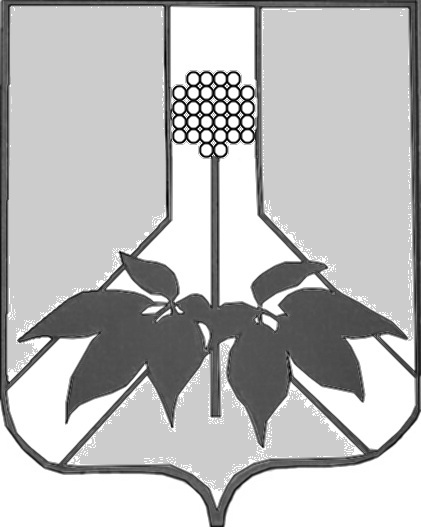 